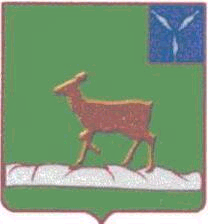 ИВАНТЕЕВСКОЕ РАЙОННОЕ СОБРАНИЕИВАНТЕЕВСКОГО МУНИЦИПАЛЬНОГО РАЙОНАСАРАТОВСКОЙ ОБЛАСТИДесятое заседание РЕШЕНИЕ №10от 28 марта 2022 годас. ИвантеевкаО внесении изменений и дополненийв решение районного Собрания от 25 декабря 2007 года № 143«О бюджетном процессе в Ивантеевском муниципальном районе» В соответствии с Бюджетным кодексом Российской Федерации и на основании статьи 19 Устава Ивантеевского муниципального района  Ивантеевское районное Собрание РЕШИЛО:1. Внести в приложение №1 к решению районного Собрания от 25 декабря 2007 г. №143 «О бюджетном процессе в Ивантеевском муниципальном районе» (с учетом изменений от 20.12.2010 №83б, от 22.12.2011 №86, от 27.06.2012 №48, от 29.04.2013 №16, от 31.10.2013 №56, от 19.12.2014 №63, от 17.06.2015 №47, от 18.11.2015 №83, от 26.02.2016 №8, от 17.08.2016 №48, от 14.11.2016 №20, от 19.04.2017 №32, от 25.12.2017 №77, от 28.11.2018 №77, от 26.06.2019 №36, от 25.12.2019 №95, от 09.04.2020 №13, от 15.12.2020 №42, от 24.12.2021 №31), следующие изменения и дополнения: 1) в пункте 2:а) подпункты 19 и 19.1 части 2 изложить  в следующей редакции:«19) объем остатков средств бюджета на начало текущего финансового года, который может быть направлен в текущем финансовом году на покрытие временных кассовых разрывов и на увеличение бюджетных ассигнований на оплату заключенных от имени Ивантеевского района муниципальных контрактов на поставку товаров, выполнение работ, оказание услуг, подлежавших в соответствии с условиями этих муниципальных контрактов оплате в отчетном финансовом году, бюджетных ассигнований на предоставление субсидий юридическим лицам, предоставление которых в отчетном финансовом году осуществлялось в пределах суммы, необходимой для оплаты денежных обязательств получателей субсидий, источником финансового обеспечения которых являлись указанные субсидии;19.1) случаи направления в текущем финансовом году остатков средств местного бюджета на начало текущего финансового года на покрытие временных кассовых разрывов и увеличение бюджетных ассигнований местного бюджета на оплату заключенных от имени Ивантеевского района муниципальных контрактов на поставку товаров, выполнение работ, оказание услуг, подлежавших в соответствии с условиями этих муниципальных контрактов оплате в отчетном финансовом году, бюджетных ассигнований на предоставление субсидий юридическим лицам, предоставление которых в отчетном финансовом году осуществлялось в пределах суммы, необходимой для оплаты денежных обязательств получателей субсидий, источником финансового обеспечения которых являлись указанные субсидии;»;б) в части 3 дополнить пунктом 2.3 следующего содержания: «2.3) нормативы отчислений в местные бюджеты от отдельных неналоговых доходов, являющихся источниками формирования доходов местного бюджета;»;2) дополнить статьей 21.1 следующего содержания:«Статья 21.1 Использование остатков средств бюджета муниципального района, образовавшихся в связи с неполным использованием бюджетных ассигнований в ходе исполнения бюджета муниципального района в отчетном финансовом годуОстатки средств бюджета муниципального района на начало текущего финансового года в объеме, не превышающем разницы между остатками, образовавшимися в связи с неполным использованием бюджетных ассигнований в ходе исполнения бюджета муниципального района в отчетном финансовом году, и суммой увеличения бюджетных ассигнований, предусмотренных абзацами третьим и четвертым пункта 3 статьи 96 Бюджетного кодекса Российской Федерации, используются путем внесения соответствующих изменений в решение о бюджете муниципального района на текущий финансовый год и на плановый период.».2. Настоящее решение вступает в силу со дня его официального опубликования и применяется к правоотношениям, возникшим с 1 января 2022 года.Председатель Ивантеевскогорайонного Собрания  	                                                                   А.М. НелинГлава Ивантеевского муниципального района Саратовской области                                                                      В.В. Басов  